СМІДИНСЬКА СІЛЬСЬКА РАДАСТАРОВИЖІВСЬКИЙ РАЙОН ВОЛИНСЬКА ОБЛАСТЬСЬОМЕ  СКЛИКАННЯРІШЕННЯ04 грудня 2019року                                                                                    № 49/1                                                        Про затвердження порядку денного чергової  сорок дев*ятої сесії сільської  ради          Відповідно до пункту 14 статті 46 Закону України ,,Про місцеве самоврядування в Україні”,  сільська  рада ВИРІШИЛА:І.Затвердити для розгляду на черговій сорок дев*ятій  сесії сільської ради сьомого скликання такий порядок денний:1.Про затвердження порядку денного чергової  сорок дев*ятої сесії сільської ради.Інформує Піцик О.І. – сільський голова.2.Про Звіт про роботу Центру культури, дозвілля, спорту та туризму Смідинської сільської ради по організації дозвілля молоді.Інформує Рябушко К.П.- директор центру культури, дозвілля, спорту та туризму   3.Звіт про виконання сільського бюджету за 9 місяців 2019 року.Інформує Голуб Л.С.-  головний бухгалтер сільської ради4. Про проект бюджету на 2020 рікІнформує  Голуб Л.С. начальник відділу - фінансист    5. Про внесення змін до рішення сільської ради №40/21 від 22.12.2018 року «Про   бюджет об'єднаної територіальної громади на 2019 рік»Інформує Голуб Л.С. - начальник відділу - фінансист   6.Про Програму «Обдаровані діти» на 2020 рікІнформує Голуб Л.С. - начальник відділу - фінансист   7.Про Програму оздоровлення та відпочинку дітей Смідинської сільської ради на 2020 рікІнформує Голуб Л.С. - начальник відділу - фінансист   8.Про Програму відзначення державних свят, пам*ятних дат, історичних подій, ювілеїв на 2020 рік.Інформує Голуб Л.С. - начальник відділу - фінансист   9.Про Програму зовнішнього освітлення населених пунктів сільської радиІнформує Голуб Л.С. - начальник відділу - фінансист  10.Про внесення змін до Програми охорони навколишнього природного середовища. Інформує Голуб Л.С. - начальник відділу - фінансист  11.Про внесення змін до Програми Безпечна Смідинська громада на 2018 – 2020 роки.Інформує Голуб Л.С. - начальник відділу - фінансист  12.Про внесення змін до Програми розвитку фізичної культури  і спорту Смідинської сільської ради на 2018-2020роки.Інформує Голуб Л.С. - начальник відділу - фінансист                                                -2-13. Про внесення змін до рішення сільської ради від 22.12.2018р.№40/39 « Про Програму  стимулів та розвитку  первинної медичної допомоги  Смідинської ОТГ та фінансової підтримки КНП «Старовижівський ЦПМД»  на 2019 рік.Інформує Голуб Л.С. - начальник відділу - фінансист  14. Про встановлення  плати для батьків  за харчування дітей у Смідинському закладі дошкільної освіти(Ясла- садок) «Малятко»на 2020 рік 15. Про встановлення  плати для батьків  за харчування дітей Руднянському  закладі дошкільної освіти  дитячий  садок «Струмочок»  на 2020рік.Інформує Піцик О.І. – сільський голова.16.Про встановлення батьківської плати за харчування дітей в Опорному навчальному закладі ЗОШ І-ІІІст. с.Смідин.Інформує Омельчук М.Л. – директор ОНЗ ЗОШ І-ІІІ ст. с.Смідин.17. Про затвердження плану діяльності Смідинської сільської ради з підготовки проектів регуляторних актів на 2020 рікІнформує Паридубець В.М. – секретар сільської ради18. Про перелік  громадських оплачуваних робіт на 2020рік.Інформує Паридубець В.М. – секретар сільської ради19. Про затвердження переліку об’єктів та видів суспільно – корисних робіт, на яких відбуватимуть покарання/стягнення  правопорушники та засуджені  на 2020 рік.Інформує Паридубець В.М. – секретар сільської ради20. Про умови оплати праці Смідинського сільського голови, заступника Смідинського сільського голови та працівників апарату сільської ради.Інформує Голуб Л.С. – начальник відділу – фінансист 21.Про ліквідацію клубу с.Лісняки Центру культури дозвілля, спорту та туризму Смідинської сільської ради.Інформує Рябушко К.П. – директор центру культури, дозвілля, спорту та туризму.22. Про надання матеріальної допомоги на лікування.Інформує Паридубець В.М. – секретар сільської ради.23.Про скасування рішення сільської ради від 24.02.2011 року №7/4Про надання дозволу на виготовлення технічної документації щодо складання документів на передачу у постійне користування земельних ділянок для обслуговування загальноосвітніх шкіл.Інформує Наумук Ю.П. – спеціаліст 2 категорії.24. Про визначення переліку земельних ділянок сільськогосподарського призначення комунальної власності для продажу прав на них на земельних торгахІнформує Приходюк О.А. заступник сільського голови.  25. Про затвердження технічної документації із землеустрою щодо встановлення меж земельної ділянки в натурі на місцевості Середи Василя МиколайовичаІнформує Наумук Ю.П. – спеціаліст 2 категорії26. Про надання дозволу на розробку проекту землеустрою щодо відведення у власність  земельної ділянки Сачанюк Людмилі ЯківніІнформує Наумук Ю.П. – спеціаліст 2 категорії27. Про надання дозволу на розробку проекту землеустрою щодо відведення земельної ділянки Муцу Ігорю ЯрославовичуІнформує Наумук Ю.П. – спеціаліст 2 категорії                                          -3-28.Про надання дозволу на розробку проекту землеустрою щодо відведення земельної ділянки Шайнюку Миколі Валентиновичу.Інформує Наумук Ю.П. – спеціаліст 2 категорії29.Про надання дозволу на розробку проекту землеустрою щодо відведення земельної ділянки Піцику Ігорю Федоровичу.Інформує Наумук Ю.П. – спеціаліст 2 категорії30. Про надання дозволу на розробку проекту землеустрою щодо відведення земельної ділянки Омельчук Тетяні Григорівни.Інформує Наумук Ю.П. – спеціаліст 2 категорії31. Про надання дозволу на розробку проекту землеустрою щодо відведення земельної ділянки Омельчук Надії Григорівні.Інформує Наумук Ю.П. – спеціаліст 2 категорії32. Про надання дозволу на розробку проекту землеустрою щодо відведення земельної ділянки Піцик Віри Григорівни.Інформує Наумук Ю.П. – спеціаліст 2 категорії33.Про надання дозволу на розробку проекту землеустрою щодо відведення земельної ділянки Паридубцю Івану Миколайовичу.Інформує Наумук Ю.П. – спеціаліст 2 категоріїСільський голова                                                               О.І.Піцик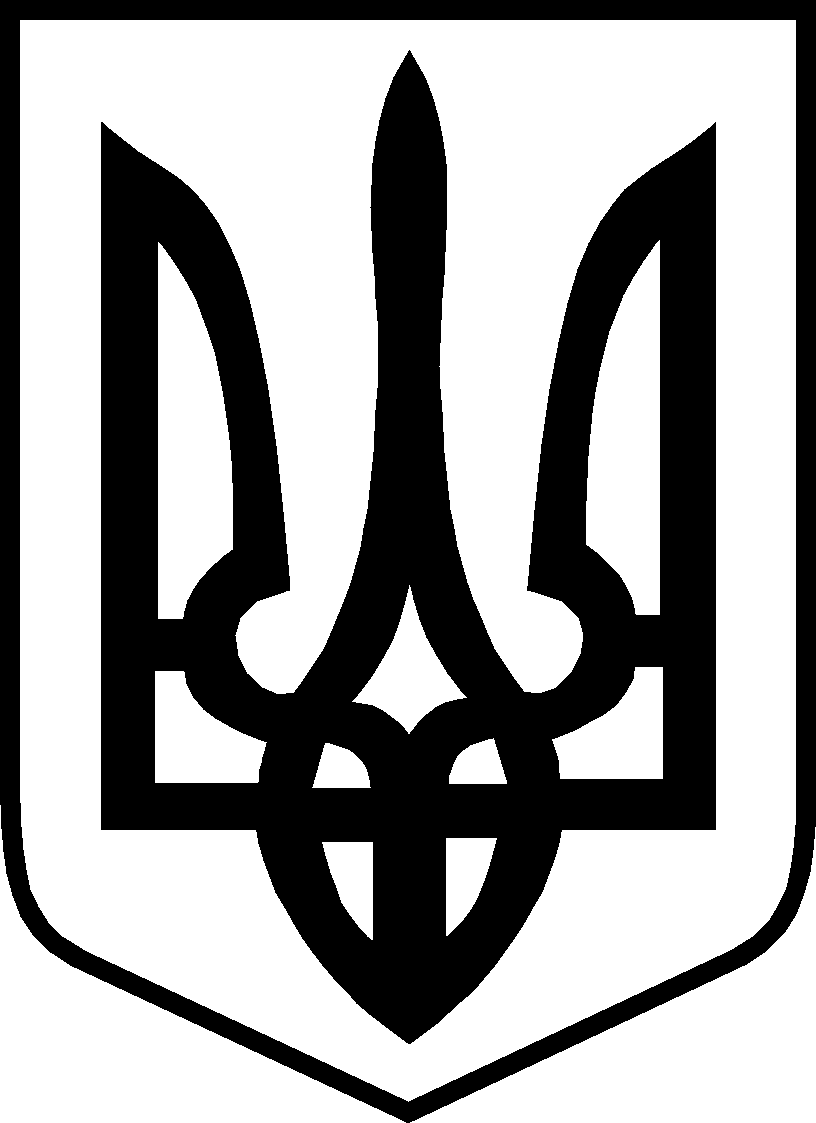 